17.12.2019 года на базе библиотеке №3 (ул. Гагарина, 39) в рамках муниципальной стажировочной площадки «Мастер-класс как средство овладения техниками  декоративно – прикладного творчества и народных художественных промыслов Ярославской области»  прошел мастер-класс «Новогодняя елка» в авторской технике наваляние педагога дополнительного образования Вагиной Светланы Юрьевны. Слушатели познакомились с фильцеванием, мокрым и сухим валянием, различными видами игл.В завершении педагог дополнительного образования Магай Ирина Сергеевна в технике бисероплетения показала какие новогодние игрушки можно сделать для елочки.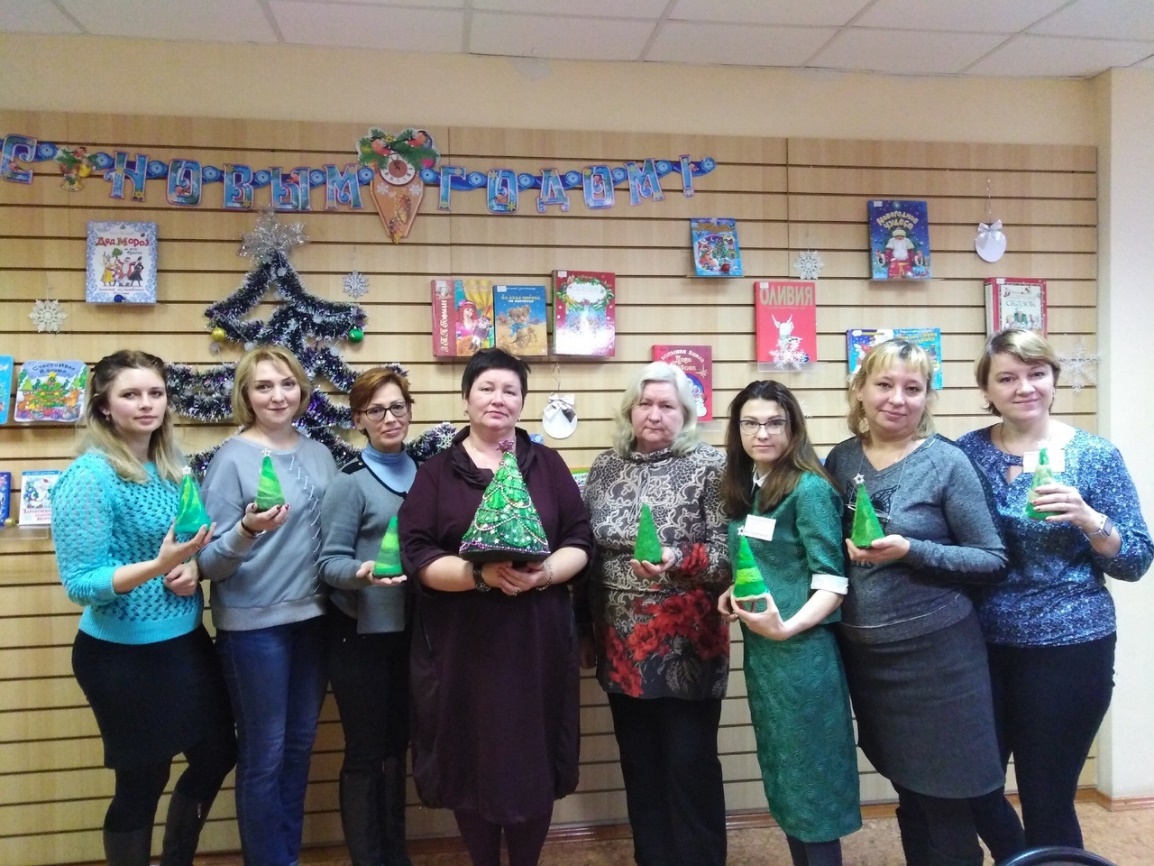 